СТЕНДОВЫЙ МАТЕРИАЛЭкологические игры для детей дошкольного возраста.Елена Васильевна Чепуштанова, воспитатель МКДОУ д/с № 9Альбом «У нас есть огород».Лидия Евгеньевна Соколова, Светлана Владимировна Логунова,воспитатели МКДОУ д/с № 346Использование метода проектов в экологическом воспитании и образовании детей дошкольного возраста.Светлана Викторовна Белим,Татьяна Владимировна Карсакова,Ольга Витальевна Кныш,воспитатели МКДОУ д/с № 425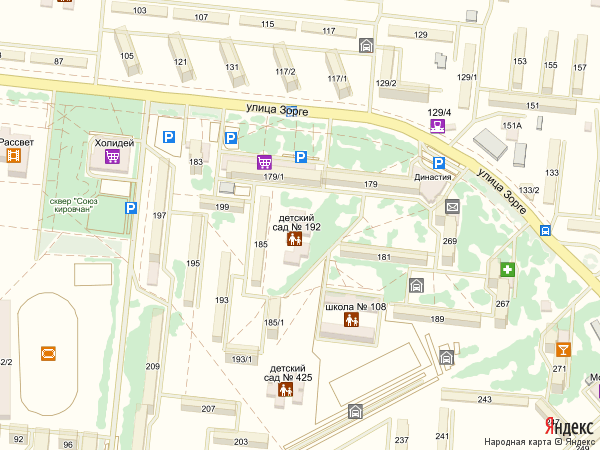 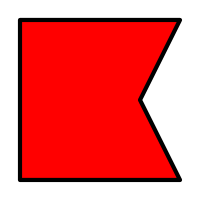 Отдел образования администрации Кировского рМКУДПО «ГЦРО» в Кировском районеОтдел образования администрации Кировского районаМКУДПО «ГЦРО» в Кировском районеМуниципальное казенное дошкольное образовательное учреждение города Новосибирска «Детский сад № 425 комбинированного вида «Елочка»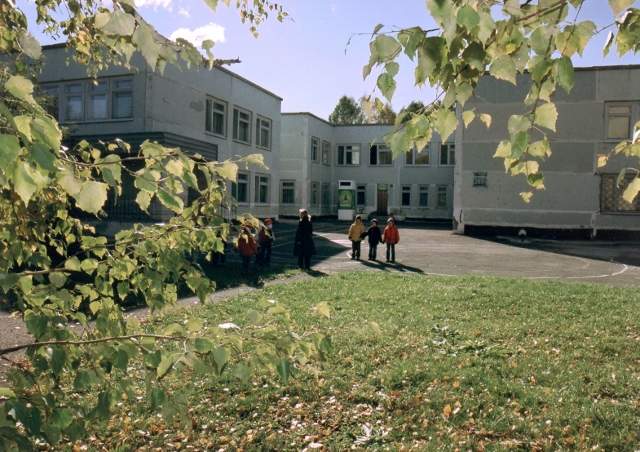 КРУГЛЫЙ СТОЛДЛЯ ПЕДАГОГОВ ДОШКОЛЬНОГО ОБРАЗОВАНИЯНовосибирск 2017РАЙОННЫЙ КРУГЛЫЙ СТОЛДЛЯ ПЕДАГОГОВ ДОШКОЛЬНОГО ОБРАЗОВАНИЯ по теме «Развитие познавательной активности дошкольников посредством экологического воспитания в соответствии с ФГОС дошкольного образования».Дата проведения: 23.10.2017Время проведения: 13.00-15.00Место проведения: МКДОУ д/с № 425 ((ул. Зорге, 207/1)Регистрация участников: 12.30-13.00Модератор: Юлия Анатольевна Гусельникова, методист ТГМ МКУДПО «ГЦРО» в Кировском районе13.00 – 13.05 Открытие  круглого стола. Юлия Анатольевна Гусельникова, методист ТГМ МКУДПО ГЦРО» в Кировском районе13.05 – 13.10 Приветственное слово. Ирина Сергеевна Гончарова, заведующий МКДОУ д/с № 425 ПЛАН РАБОТЫ КРУГЛОГО СТОЛАИсследовательская деятельность как средство формирования детской инициативы и самостоятельности у детей дошкольного возраста.Эльза Теодоровна Гредасова,воспитатель МКДОУ д/с № 9 Взаимодействие с родителями по экологическому воспитанию детей дошкольного возраста.Ирина Сергеевна Долгаева,воспитатель МКДОУ д/с № 233 Экологическое воспитание дошкольников через проектную деятельность.Елена Викторовна Подчасова,воспитатель д/о МБОУ СОШ № 135 «Сделаем наш город чистым» (видео-презентация). Использование бросового материала в работе с детьми и родителями.Марина Владимировна Иванова,Лидия Евгеньевна Соколова, воспитатели МКДОУ д/с № 346 Экологическое воспитание младших дошкольников в системе планирования образовательной деятельности в соответствии с ФГОС ДО.Елена Николаевна Евсюкова,воспитатель МКДОУ д/с № 411Развитие познавательно-исследовательской деятельности детей  на мини-метеостанции экологической тропы.Татьяна Михайловна Кувшинова,старший воспитатель МКДОУ д/с № 424Использование метода проектов в экологическом воспитании и образовании детей дошкольного возраста.Наталья Александровна Лебедева,воспитатель МКДОУ д/с № 425Формирование экологической культуры у дошкольников в процессе опытно-экспериментальной деятельности.Ирина Борисовна Каратаева, Виктория Евгеньевна Фурсова,воспитатели  д/о МБОУ СОШ № 198